ТЕХНОЛОГИЧЕСКАЯ КАРТА ОД  ПО РОБОТОТЕХНИКЕ В ПОДГОТОВИТЕЛЬНОЙ ВОЗРАСТНОЙ ГРУППЕОбразовательная область (по ФГОС ДО):Тема: СамолетФорма организации: ПодгрупповаяЦель: создание условий для конструирования робототехнической модели самолета с помощью «MRT» конструктора и программирование ее на выполнение механических действийЗадачиОбразовательные: - закреплять умения детей строить по схеме, способствовать формированию умения передавать характерные особенности постройки, опираясь на схему-Способствовать закреплению знаний о программировании робототехнической постройки «Самолет»-закреплять умение правильно называть детали конструктораРазвивающие: развивать мышление детей, творческие способности, мелкую моторику;Воспитательные: воспитывать детей работать в коллективе сверстников, помогая, друг другу при совместной постройке.Речевые: Активизировать словарный запас детей названиями деталей (муфта, блок, полувтулка, вал, рамка, пластина, плата, мотор, аккумулятор, крепление двигателя) Планируемый результат:Пространственно-временной ресурс: 30 минПрограммно-методическое обеспечение: основная образовательная программа дошкольного образования «От рождения до школы» (под ред. Н. Е. Вераксы, Т. С. Комаровой, М. А. Васильевой), ФГОС ДО, СанПиН.Материалы и оборудование: детали конструктор MRT(My robot time) серии Kicky Basic, схема сборки, иллюстрация готовой постройки.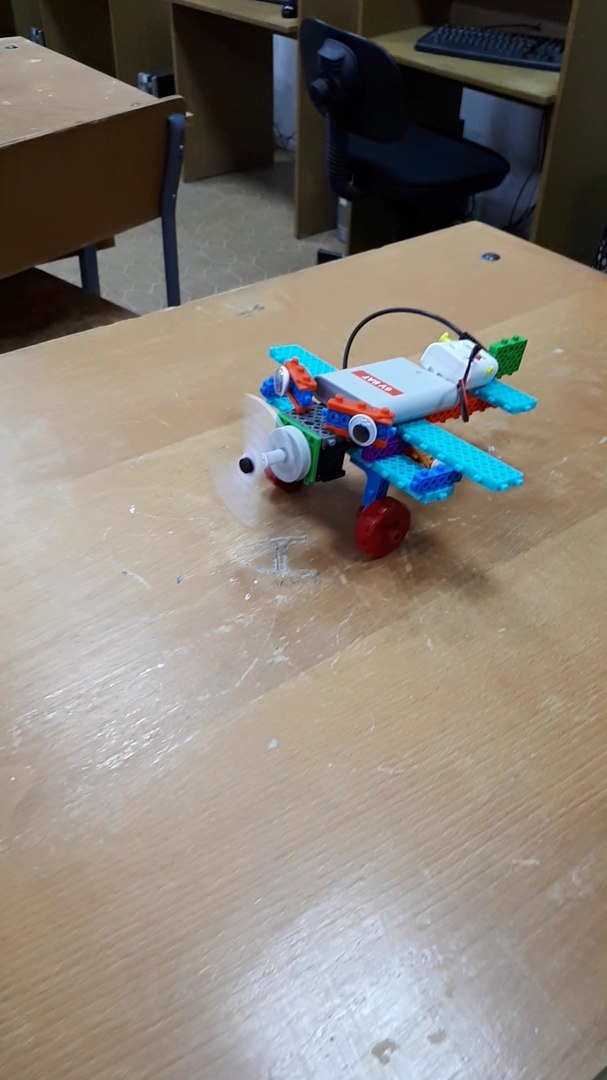 СОДЕРЖАНИЕЗНАНИЯУМЕНИЯОТНОШЕНИЕЗнают названия деталей(муфта, блок, полувтулка, вал, рамка, пластина, плата, мотор, аккумулятор, крепление двигателя)Последовательность конструирования по схемеПоследовательность программированияУмеют строить модели из робототехнического конструктора по образцу, схемеУмеют программировать робототехническую постройку на выполнение механических действийДетям интересно работать с конструктором. Проявляют заботу друг другу, помогают друг другу в постройке самолетаЭтап, его продолжительностьДеятельность воспитателяДеятельность воспитанниковМетоды и приемыРезультатВводныйМы идем с тобой по кругу,
Улыбаемся друг другу. 
Повстречаться мы спешим, 
Поздороваться хотим.
Снова встретились с тобой,
Топнем весело ногой,
Покачаем головой, 
Улыбнемся мы с тобой. 
Скажем: «здравствуй» мы друг другу
И опять пойдем по кругу.Слушают воспитателя, действуют в соответствии с текстомХуд.словоПсихологическая готовность к предстоящему наблюдению, привлечение произвольного внимания.ОсновнойРебята, профессору Почемучкину снова нужна наша помощь. В прошлый раз он попросил нас помочь сконструировать ракету. Давайте отгадаем загадку и узнаем, что же мы будем конструировать с вами на этот раз.Кто мне скажет, что за птица
В небесах, как ветер, мчится,
Белый чертит за собой
След в лазури голубой?
А ведёт её пилот! –
Что же это?..(Самолёт)Сегодня мы будем конструировать самолет.Вы когда-нибудь видели самолёт? Как вы думаете, для чего нужны самолёты?Самолет воздушный транспорт для перевозки пассажиров. Изобретение самолета позволило не только осуществить древнейшую мечту человечества – покорить небо, но и создать самый быстрый вид транспорта. В отличие от воздушных шаров и дирижаблей, самолеты мало зависят от капризов погоды, способны преодолевать большие расстояния на высокой скорости. Из чего состоит самолёт? Давайте приступим к конструированию.Ребята, как вы думаете, какие правила нужно соблюдать при работе с конструктором?Верно:Никогда не брать мелкие детали в рот.Никогда не разъединять детали, соединенные вместе зубами.Не стучать деталями по столу, пластмасса может треснуть.Молодцы, присаживайтесь. Работать вы будете, как обычно, в парах. Откроем страницу инструкции по сборке и посмотрим, что предстоит нам сегодня собрать.  Давайте внимательно посмотрим схему и посмотрим какие детали понадобятся. Как они называются?-Нам понадобятся: аккумулятор и плата, 2 больших серых пластины,  мотор, 2 колеса, 2 глаза, 2 угловых желтых блока, 2 красные узкие детали, 1 белая рамка равная 11, 1 муфта, 1 крепление двигателя, 3втулки, 3 полувтулки, 1 большой вал, 1 болт, 1 большая голубая пластина и 2 голубых блока, 2 синих крепления для колес,1 зеленая маленькая пластина, 4 синих блока, 4 красных узких блока, 1 белое колесо.Давайте начнем нашу работу.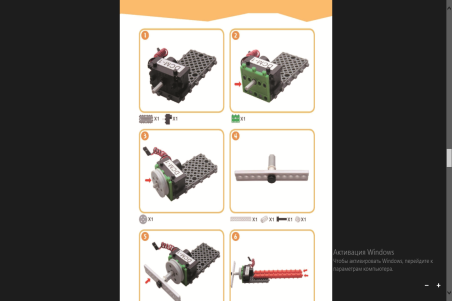 Берем серый блок 4 на 10, прикрепляем в соответствии со схемой мотор.К мотору прикрепляем крепление двигателя зеленого цвета.К креплению двигателя прикрепляем белое колесо. Откладываем в сторону нашу постройку. Теперь будем собирать пропеллер.Берем соединительный вал, на него одеваем  рамку 11, втулку, затем муфту И прикрепляем наш пропеллер к постройке с мотором.Далее берем две красные длинные узкие детали  и прикрепляем к постройке в соответствии со схемой. Откладываем нашу постройку в сторону.Сейчас мы будем делать шасси для нашего самолета.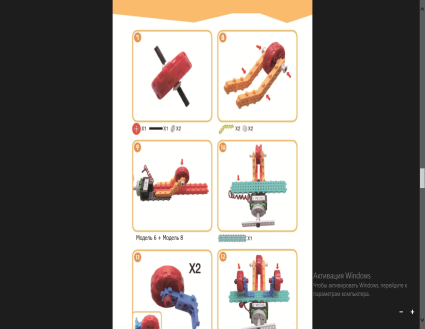 Берем 1 вал средней длинны, 2 муфты и 1 красное колесо. Надеваем на вал колесо и закрепляем с двух сторон муфтами.Затем берем 2 желтых изогнутых блока, прикрепляем концом самой длинной части детали к валу, по одному блоку с каждой стороны. И закрепляем с обоих сторон втулками (по одной с каждой стороны)Теперь прикрепляем к постройке с мотором, постройку с колесом. Прикрепляем так, чтобы две красные детали оказались между желтыми. Внимательно смотрите на схему.Ребята, профессор Почемучкин предлагает нам немножко отвлечься от работы и размяться «Самолёт» (Чударики, Видеофрагмент).Берем длинную голубую пластину и закрепляем между мотором и колесом. Откладываем нашу постройку в сторонку. Сейчас мы будем собирать еще два колеса для нашего самолетаБерем 1 маленький синий блок равный пяти прикрепляем к синему уголку.  Берем один маленький черный вал, надеваем на него колесо, с внешней стороны закрепляем красной резиновой втулкой, с внутренней стороны колеса прикрепляем сборку из синих деталей и закрепляем красной резиновой втулкой.Сейчас повторяем все тоже самое со вторым колесом.Прикрепляем 2 постройки с колесами к основной постройке с мотором, в соответствии со схемой. И переворачиваем наш самолет, ставим его на колеса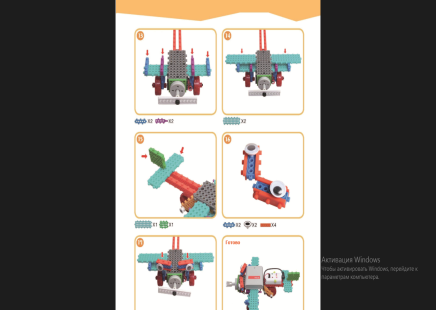 Прикрепляем  крылья, на самый край, по одной синей детали, и по одной фиолетовой детали равной 5 на каждое крыло с расстоянием в одно деление от серой пластины.Берем 2 голубых пластины 3х11 и прикрепляем на каждое крыло в соответствии со схемой.Берем еще одну голубую деталь 3х11 и прикрепляем на конец красных деталей, это будет хвост самолета, и по середине голубой детали прикрепляем зеленый блок в соответствии со схемой. Откладываем в сторону нашу постройку.Сейчас мы будем делать глазки нашему самолету. Берем 2 синих блока равных пяти и 4 красных блока равных трем. Прикрепляем  на каждый синий блок по 2 красных блока в соответствии со схемой. И прикрепляем на каждую сборку по одному глазуПрикрепляем сборки с глазами к основной постройке в соответствии со схемой.Прикрепляем к постройке аккумулятор и плату.Чтобы наш самолет работал нужно прикрепить двигатель к разъемы слева на плате управления. И присоединить аккумулятор к разъему питания. 
Давайте выставим свои работы на первую парту и посмотрим, что у нас получилось. Ребята, давайте посмотрим, все ли вы правильно собрали и приведем в движение наши самолеты. Для этого на пульте нужно нажать на переключатель и пропеллер начнет вращаться. Слушают воспитателяОтгадывают загадкуОтвечают на вопросы, высказывают свое мнениеСлушают рассказ воспитателя Высказывают мнение.Слушают правила работы с конструктором.Рассматривают схему, называют деталей Приступают к сборке самолетаВыполняют физминутку в соответствии с видеофрагментомКонструируют в соответствии со схемой и инструкцией воспитателя. Худ.словоБеседа, рассказ, Показ, объяснение,Практические действия, инструктаж, динамическая пауза, Актуализация раннее усвоенных знаний.Готовность решать интеллектуальные задачиСпособность самостоятельно действовать.Познавательная активность.ЗаключительныйКакие у вас красивые получились самолёты! Профессор Почемучкин вас от души благодарит. Вам понравилось собирать их? Ребята, что у вас получилось? Что не получилось? Почему? Что вам больше всего запомнилось? Что вам понравилось и не понравилось? -Какими деталями конструктора мы воспользовались сегодня?Сегодня мы с вами отлично поработали!Что для вас оказалось самым трудным в этом задании.Приводят модель в движениеОтвечают на вопросы Подводят итоги своей деятельностиОценка, поощрение, вопросыОсознание себя как участника познавательного, творческого процесса.